Standardillustrierende Aufgaben veranschaulichen beispielhaft Standards für Lehrkräfte, Lernende und Eltern. Material und Aufgabe: Aufgabe:Die Darstellung ist in Anlehnung an das Projekt Biosphäre II frei erfunden.Das System-Konzept betrachtet lebende Systeme (Zelle, Organismus, Ökosystem, Biosphäre) als Ganzes. Dabei sind Systeme nicht starr, sondern entwickeln sich und weisen bestimmte Struktur- und Funktionszusammenhänge auf.Aufgabe:Erläutere mögliche Gründe für das Scheitern des „ERDE-X-Projektes“ auf Grundlage des System-Konzeptes.  LISUM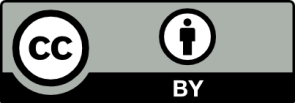 Erwartungshorizont:Erläutere mögliche Gründe für das Scheitern des „ERDE-X-Projektes“ auf Grundlage des System-Konzeptes. Zum Beispiel:Beim „ERDE-X-Projekt“ wurde ein künstliches Ökosystem geschaffen. Die Funktion des Gesamtsystems ist abhängig von kleineren Systemen die wiederum durch noch kleinere Systeme gestützt werden. Es entsteht ein sehr empfindliches Gleichgewicht. Fällt ein kleines System aus bzw. wird dieses in einer Funktion eingeschränkt, so hat dies Einfluss auf nächsthöhere Systeme und schließlich auf das Gesamtsystem.  Mikroorganismen sind als Ursache wahrscheinlich. Sie weisen eine exponentiell wachsende Zahl an Nachkommen auf, die viel Sauerstoff veratmen. Allerdings ist das Wachstum von Mikroorganismen an die Lebensbedingungen gekoppelt. Ein Überangebot an Nährstoffen kann es zu übermäßigem Wachstum führen. Nun stellt sich die Frage, woher diese Nährstoffe kamen. Da es am Anfang des Projektes keine Probleme gab, sollten diese also in der „ERDE-X“ selbst entstanden sein. Eindringlinge von außen wären eine Möglichkeit. Diese müssten jedoch schon in das Objekt gelangt sein, bevor dieses von der Außenwelt abgeschnitten wurde. Andernfalls sollte es so große Lücken im Bauwerk geben, dass mühelos ein Sauerstoffaustausch mit der Außenwelt hätte stattfinden müssen.Die Fotosynthese ist abhängig von der Sonneneinstrahlung. In diesem Fall war die „ERDE-X“ von der Außenwelt abhängig. Eventuell wurde der Treibhauseffekt im künstlichen System 
unterschätzt. Jahreszeitliche Schwankungen könnten ein weiterer Grund für die Entwicklungen sein. Im Winter würden Bäume der gemäßigten Breiten die Blätter abwerfen und produzieren dann keinen Sauerstoff mehr. Nach und nach reagiert das Ökosystem dann auf diese Entwicklung. Allerdings sind dann auch die Mikroorganismen davon betroffen. Sofern die Temperatur in der „Erde-X“ an die Jahreszeit angepasst wird, verlangsamen sich auch die Wachstumsraten der Mikroorganismen und es wird weniger Sauerstoff benötigt. Ein weiterer Fehler im Gesamtsystem könnten Erkrankungen von Tieren und Pflanzen sein. Viren, Pilze und Bakterien können Tiere und Pflanzen negativ beeinflussen. Würden die Pflanzen an einer ansteckenden Erkrankung leiden, so könnten diese eingehen oder schlechter wachsen und somit weniger Ertrag bringen oder sich schlechter bzw. nicht vermehren. Eine Folge wäre immer, dass weniger Sauerstoff produziert würde.Der Wasserkreislauf könnte gestört sein. Pflanzen nehmen Wasser und Nährstoffe aus dem Boden auf, durch Verdunstung wird Wasser über die Blätter an die Umgebung wieder abgegeben. Geschieht dies nicht, so reichern sich die Nährstoffe im Boden an und es kann zu einem unkontrollierten Wachstum von Mikroorganismen kommen.  LISUMFachNaturwissenschaften 7- 10Naturwissenschaften 7- 10Naturwissenschaften 7- 10KompetenzbereichMit Fachwissen umgehenMit Fachwissen umgehenMit Fachwissen umgehenKompetenzBasiskonzepte nutzen und vernetzenBasiskonzepte nutzen und vernetzenBasiskonzepte nutzen und vernetzenNiveaustufe(n)GGGStandardDie Schülerinnen und Schüler können einen naturwissenschaftlichen Sachverhalt unter Nutzung eines  Basiskonzeptes erläutern.Die Schülerinnen und Schüler können einen naturwissenschaftlichen Sachverhalt unter Nutzung eines  Basiskonzeptes erläutern.Die Schülerinnen und Schüler können einen naturwissenschaftlichen Sachverhalt unter Nutzung eines  Basiskonzeptes erläutern.ggf. Themenfeld (Tf)TF 3: Vom ganz Kleinen und ganz GROSSENTF 7: Klima im WandelTF 9: Bauen und Wohnen TF 12: Die Natur
TF 14: Nahrung für die WeltTF 3: Vom ganz Kleinen und ganz GROSSENTF 7: Klima im WandelTF 9: Bauen und Wohnen TF 12: Die Natur
TF 14: Nahrung für die WeltTF 3: Vom ganz Kleinen und ganz GROSSENTF 7: Klima im WandelTF 9: Bauen und Wohnen TF 12: Die Natur
TF 14: Nahrung für die Weltggf. Bezug Basiscurriculum (BC) oder übergreifenden Themen (ÜT)---------ggf. Standard BC---------AufgabenformatAufgabenformatAufgabenformatAufgabenformatoffen	xoffen	xhalboffen	geschlossen	Erprobung im Unterricht:Erprobung im Unterricht:Erprobung im Unterricht:Erprobung im Unterricht:Datum Datum Jahrgangsstufe: Schulart: VerschlagwortungZelle, Organismus, Ökosystem, Biosphäre, SystemZelle, Organismus, Ökosystem, Biosphäre, SystemZelle, Organismus, Ökosystem, Biosphäre, System